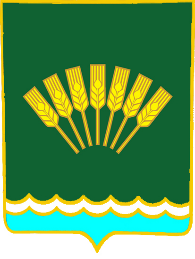 ҠAPAP                                                                                         ПОСТАНОВЛЕНИЕ30 апрель 2019 й.                                     № 48         30 апреля  2019 г.О признании адреса присвоенным           Руководствуясь статьями Федерального закона от 06.10.2003 г. № 131- ФЗ (Об общих принципах организации местного самоуправления в Российской Федерации)Федеральным законом от 28.12.2013г. № 443-ФЗ) О Федеральной информационной адресной системе и о внесении изменений  в Федеральный закон « «Об общих принципах организации местного самоуправления в Российской Федерации», а так же в соответствии с Постановлением Правительства Российской Федерации от 22.05.2015 г. № 492 « О составе сведений об адресах, размещаемых в государственном адресном реестре, порядке межведомственного информационного взаимодействия при ведении государственного адресного реестра, о внесении изменений и признании утратившими силу некоторых актов Правительства Российской Федерации» .ПОСТАНОВЛЯЮ:Признать присвоенными следующие адреса:          1.1  Адрес жилого дома с кадастровым номером 02:44:180101:422                                                         - Российская Федерация, Республика Башкортостан, Стерлитамакский  муниципальный район,  Сельское поселение Октябрьский сельсовет, Октябрьское село, Набережная улица , Дом 1         1.2 Адрес жилого дома с кадастровым номером 02:44:180101:395                                                                - Российская Федерация, Республика Башкортостан, Стерлитамакский муниципальный район,  Сельское поселение Октябрьский сельсовет, Октябрьское село, Набережная улица , Дом 2         1.3 Адрес жилого дома с кадастровым номером 02:44:180101:222                                                                   - Российская Федерация, Республика Башкортостан, Стерлитамакский муниципальный район,  Сельское поселение Октябрьский сельсовет, Октябрьское село, Набережная улица , Дом 3         1.4 Адрес жилого дома с кадастровым номером 02:44:180101:396                                                                - Российская Федерация, Республика Башкортостан, Стерлитамакский муниципальный район,  Сельское поселение Октябрьский сельсовет, Октябрьское село, Набережная улица , Дом 4         1.5 Адрес жилого дома с кадастровым номером 02:44:180101:416                                                                   - Российская Федерация, Республика Башкортостан, Стерлитамакский муниципальный район,  Сельское поселение Октябрьский сельсовет, Октябрьское село, Набережная улица , Дом 5         1.6 Адрес жилого дома с кадастровым номером 02:44:180101:229                                                            - Российская Федерация, Республика Башкортостан, Стерлитамакский муниципальный район,  Сельское поселение Октябрьский сельсовет, Октябрьское село, Набережная улица , Дом 6         1.7 Адрес жилого дома с кадастровым номером 02:44:180101:                                                              - Российская Федерация, Республика Башкортостан, Стерлитамакский муниципальный район,  Сельское поселение Октябрьский сельсовет, Октябрьское село Набережная, улица , Дом 7         1.8 Адрес жилого дома с кадастровым номером 02:44:180101:408                                                                  - Российская Федерация, Республика Башкортостан, Стерлитамакский муниципальный район,  Сельское поселение Октябрьский сельсовет, Октябрьское село, Набережная улица , Дом 8         1.9 Адрес жилого дома с кадастровым номером 02:44:180101:359                                                                  - Российская Федерация, Республика Башкортостан, Стерлитамакский муниципальный район,  Сельское поселение Октябрьский сельсовет, Октябрьское село, Набережная улица , Дом 9                  1.10 Адрес жилого дома с кадастровым номером 02:44:180101:345                                                               - Российская Федерация, Республика Башкортостан, Стерлитамакский муниципальный район,  Сельское поселение Октябрьский сельсовет, Октябрьское село, Набережная улица , Дом 10         1.11 Адрес жилого дома с кадастровым номером 02:44:180101: 228                                                                                                                                                                                     - Российская Федерация, Республика Башкортостан, Стерлитамакский муниципальный район,  Сельское поселение Октябрьский сельсовет, Октябрьское село, Набережная улица , Дом 11         1.12 Адрес жилого дома с кадастровым номером 02:44:180101:705                                                                   - Российская Федерация, Республика Башкортостан, Стерлитамакский муниципальный район,  Сельское поселение Октябрьский сельсовет, Октябрьское село, Набережная улица , Дом 12, кв.1         1.13 Адрес жилого дома с кадастровым номером 02:44:180101:767                                                                  - Российская Федерация, Республика Башкортостан, Стерлитамакский муниципальный район,  Сельское поселение Октябрьский сельсовет, Октябрьское село, Набережная улица , Дом 12, кв.2         1.14 Адрес жилого дома с кадастровым номером 02:44:180101: 371     - Российская Федерация, Республика Башкортостан, Стерлитамакский муниципальный район,  Сельское поселение Октябрьский сельсовет, Октябрьское село, Набережная  улица , Дом 13         1.15 Адрес жилого дома с кадастровым номером 02:44:180101:                                                               - Российская Федерация, Республика Башкортостан, Стерлитамакский муниципальный район,  Сельское поселение Октябрьский сельсовет, Октябрьское село, Набережная улица , Дом 14         1.16 Адрес жилого дома с кадастровым номером 02:44:180101:327                                                                   - Российская Федерация, Республика Башкортостан, Стерлитамакский муниципальный район,  Сельское поселение Октябрьский сельсовет, Октябрьское село, Набережная улица , Дом 15         1.17 Адрес жилого дома с кадастровым номером 02:44:1180101:                                                                  - Российская Федерация, Республика Башкортостан, Стерлитамакский муниципальный район,  Сельское поселение Октябрьский сельсовет, Октябрьское село, Набережная улица , Дом 16         1.18 Адрес жилого дома с кадастровым номером 02:44:180101:315                                                                   - Российская Федерация, Республика Башкортостан, Стерлитамакский муниципальный район,  Сельское поселение Октябрьский сельсовет, Октябрьское село, Набережная улица , Дом 17         1.19 Адрес жилого дома с кадастровым номером 02:44:180101:409                                                          - Российская Федерация, Республика Башкортостан, Стерлитамакский муниципальный район,  Сельское поселение Октябрьский сельсовет, Октябрьское село, Набережная улица , Дом 18         1.20 Адрес жилого дома с кадастровым номером 02:44:180101:331                                                              - Российская Федерация, Республика Башкортостан, Стерлитамакский муниципальный район,  Сельское поселение Октябрьский сельсовет, Октябрьское село Набережная, улица , Дом 19         1.21 Адрес жилого дома с кадастровым номером 02:44:180101:227                                                                  - Российская Федерация, Республика Башкортостан, Стерлитамакский муниципальный район,  Сельское поселение Октябрьский сельсовет, Октябрьское село, Набережная улица , Дом 20         1.22 Адрес жилого дома с кадастровым номером 02:44:180101: 700                                                                - Российская Федерация, Республика Башкортостан, Стерлитамакский муниципальный район,  Сельское поселение Октябрьский сельсовет, Октябрьское село, Набережная улица , Дом 21                  1.23 Адрес жилого дома с кадастровым номером 02:44:180101:374                                                                   - Российская Федерация, Республика Башкортостан, Стерлитамакский муниципальный район,  Сельское поселение Октябрьский сельсовет, Октябрьское село, Набережная улица , Дом 22         1.24 Адрес жилого дома с кадастровым номером 02:44:180101:386                                                                                                                                                                                        - Российская Федерация, Республика Башкортостан, Стерлитамакский муниципальный район,  Сельское поселение Октябрьский сельсовет, Октябрьское село, Набережная улица , Дом 23         1.25 Адрес жилого дома с кадастровым номером 02:44:180101:                                                                   - Российская Федерация, Республика Башкортостан, Стерлитамакский муниципальный район,  Сельское поселение Октябрьский сельсовет, Октябрьское село, Набережная улица , Дом 24         1.26 Адрес жилого дома с кадастровым номером 02:44:180101:                                                                   - Российская Федерация, Республика Башкортостан, Стерлитамакский муниципальный район,  Сельское поселение Октябрьский сельсовет, Октябрьское село, Набережная улица , Дом 25         1.27 Адрес жилого дома с кадастровым номером 02:44:180101:226      - Российская Федерация, Республика Башкортостан, Стерлитамакский муниципальный район,  Сельское поселение Октябрьский сельсовет, Октябрьское село, Набережная  улица , Дом 26         1.28 Адрес жилого дома с кадастровым номером 02:44:180101:                                                               - Российская Федерация, Республика Башкортостан, Стерлитамакский муниципальный район,  Сельское поселение Октябрьский сельсовет, Октябрьское село, Набережная улица , Дом 27         1.29 Адрес жилого дома с кадастровым номером 02:44:180101:699                                                                  - Российская Федерация, Республика Башкортостан, Стерлитамакский муниципальный район,  Сельское поселение Октябрьский сельсовет, Октябрьское село, Набережная улица , Дом 28         1.30 Адрес жилого дома с кадастровым номером 02:44:180101:                                                                   - Российская Федерация, Республика Башкортостан, Стерлитамакский муниципальный район,  Сельское поселение Октябрьский сельсовет, Октябрьское село, Набережная улица , Дом 28а         1.31 Адрес жилого дома с кадастровым номером 02:44:180101:                                                            - Российская Федерация, Республика Башкортостан, Стерлитамакский муниципальный район,  Сельское поселение Октябрьский сельсовет, Октябрьское село, Набережная улица , Дом 29         1.32 Адрес жилого дома с кадастровым номером 02:44:180101:                                                              - Российская Федерация, Республика Башкортостан, Стерлитамакский муниципальный район,  Сельское поселение Октябрьский сельсовет, Октябрьское село Набережная, улица , Дом 30         1.33 Адрес жилого дома с кадастровым номером 02:44:180101                                                                  - Российская Федерация, Республика Башкортостан, Стерлитамакский муниципальный район,  Сельское поселение Октябрьский сельсовет, Октябрьское село, Набережная улица , Дом 30а         1.34 Адрес жилого дома с кадастровым номером 02:44:180101:                                                                  - Российская Федерация, Республика Башкортостан, Стерлитамакский муниципальный район,  Сельское поселение Октябрьский сельсовет, Октябрьское село, Набережная улица , Дом 31          1.35 Адрес жилого дома с кадастровым номером 02:44:180101:                                                                   - Российская Федерация, Республика Башкортостан, Стерлитамакский муниципальный район,  Сельское поселение Октябрьский сельсовет, Октябрьское село, Набережная улица , Дом 32         1.36 Адрес жилого дома с кадастровым номером 02:44:180101:224                                                                                                                                                                                       - Российская Федерация, Республика Башкортостан, Стерлитамакский муниципальный район,  Сельское поселение Октябрьский сельсовет, Октябрьское село, Набережная улица , Дом 33         1.37 Адрес жилого дома с кадастровым номером 02:44:180101:421                                                                  - Российская Федерация, Республика Башкортостан, Стерлитамакский муниципальный район,  Сельское поселение Октябрьский сельсовет, Октябрьское село, Набережная улица , Дом 34         1.38 Адрес жилого дома с кадастровым номером 02:44:180101:233                                                                   - Российская Федерация, Республика Башкортостан, Стерлитамакский муниципальный район,  Сельское поселение Октябрьский сельсовет, Октябрьское село, Набережная улица , Дом 35         1.39 Адрес жилого дома с кадастровым номером 02:44:180101:593                                                               - Российская Федерация, Республика Башкортостан, Стерлитамакский муниципальный район,  Сельское поселение Октябрьский сельсовет, Октябрьское село, Набережная улица , Дом 36, кв.1         1.40 Адрес жилого дома с кадастровым номером 02:44:180101:299                                                                   - Российская Федерация, Республика Башкортостан, Стерлитамакский муниципальный район,  Сельское поселение Октябрьский сельсовет, Октябрьское село, Набережная улица , Дом 36, кв.2         1.41 Адрес жилого дома с кадастровым номером 02:44:180101:427                                                                  - Российская Федерация, Республика Башкортостан, Стерлитамакский муниципальный район,  Сельское поселение Октябрьский сельсовет, Октябрьское село, Набережная улица , Дом 37         1.42 Адрес жилого дома с кадастровым номером 02:44:180101:412                                                                   - Российская Федерация, Республика Башкортостан, Стерлитамакский муниципальный район,  Сельское поселение Октябрьский сельсовет, Октябрьское село, Набережная улица , Дом 38         1.43 Адрес жилого дома с кадастровым номером 02:44:180101:365                                                            - Российская Федерация, Республика Башкортостан, Стерлитамакский муниципальный район,  Сельское поселение Октябрьский сельсовет, Октябрьское село, Набережная улица , Дом 39         1.44 Адрес жилого дома с кадастровым номером 02:44:180101:457                                                              - Российская Федерация, Республика Башкортостан, Стерлитамакский муниципальный район,  Сельское поселение Октябрьский сельсовет, Октябрьское село Набережная, улица , Дом 40         1.45 Адрес жилого дома с кадастровым номером 02:44:180101:458                                                                 - Российская Федерация, Республика Башкортостан, Стерлитамакский муниципальный район,  Сельское поселение Октябрьский сельсовет, Октябрьское село, Набережная улица , Дом 40а         1.46 Адрес жилого дома с кадастровым номером 02:44:180101:758                                                               - Российская Федерация, Республика Башкортостан, Стерлитамакский муниципальный район,  Сельское поселение Октябрьский сельсовет, Октябрьское село, Набережная улица , Дом 41         1.47 Адрес жилого дома с кадастровым номером 02:44:180101:311                                                                   - Российская Федерация, Республика Башкортостан, Стерлитамакский муниципальный район,  Сельское поселение Октябрьский сельсовет, Октябрьское село, Набережная улица , Дом 42         1.48 Адрес жилого дома с кадастровым номером 02:44:180101:410                                                                                                                                                                                        - Российская Федерация, Республика Башкортостан, Стерлитамакский муниципальный район,  Сельское поселение Октябрьский сельсовет, Октябрьское село, Набережная улица , Дом 43         1.49 Адрес жилого дома с кадастровым номером 02:44:180101:344                                                               - Российская Федерация, Республика Башкортостан, Стерлитамакский муниципальный район,  Сельское поселение Октябрьский сельсовет, Октябрьское село, Набережная улица , Дом 44         1.50 Адрес жилого дома с кадастровым номером 02:44:180101: 732                                                                  - Российская Федерация, Республика Башкортостан, Стерлитамакский муниципальный район,  Сельское поселение Октябрьский сельсовет, Октябрьское село, Набережная улица , Дом 45         1.51 Адрес жилого дома с кадастровым номером 02:44:180101:460     - Российская Федерация, Республика Башкортостан, Стерлитамакский муниципальный район,  Сельское поселение Октябрьский сельсовет, Октябрьское село, Набережная  улица , Дом 45б         1.52 Адрес жилого дома с кадастровым номером 02:44:180101:430                                                              - Российская Федерация, Республика Башкортостан, Стерлитамакский муниципальный район,  Сельское поселение Октябрьский сельсовет, Октябрьское село, Набережная улица , Дом 46         1.53 Адрес жилого дома с кадастровым номером 02:44:180101:778                                                                - Российская Федерация, Республика Башкортостан, Стерлитамакский муниципальный район,  Сельское поселение Октябрьский сельсовет, Октябрьское село, Набережная улица , Дом 46а         1.54 Адрес жилого дома с кадастровым номером 02:44:060102:1467                                                                  - Российская Федерация, Республика Башкортостан, Стерлитамакский муниципальный район,  Сельское поселение Октябрьский сельсовет, Октябрьское село, Набережная улица , Дом 47, кв.1         1.55 Адрес жилого дома с кадастровым номером 02:44:180101:                                                            - Российская Федерация, Республика Башкортостан, Стерлитамакский муниципальный район,  Сельское поселение Октябрьский сельсовет, Октябрьское село, Набережная улица , Дом 47, кв.2         1.56 Адрес жилого дома с кадастровым номером 02:44:180101:502                                                              - Российская Федерация, Республика Башкортостан, Стерлитамакский муниципальный район,  Сельское поселение Октябрьский сельсовет, Октябрьское село Набережная, улица , Дом 48, кв1         1.57 Адрес жилого дома с кадастровым номером 02:44:180101:503                                                                  - Российская Федерация, Республика Башкортостан, Стерлитамакский муниципальный район,  Сельское поселение Октябрьский сельсовет, Октябрьское село, Набережная улица , Дом 48, кв.2         1.58 Адрес жилого дома с кадастровым номером 02:44:060102: 1459                                                               - Российская Федерация, Республика Башкортостан, Стерлитамакский муниципальный район,  Сельское поселение Октябрьский сельсовет, Октябрьское село, Набережная улица , Дом 49, кв,1           1.59 Адрес жилого дома с кадастровым номером 02:44:060102:1466                                                                  - Российская Федерация, Республика Башкортостан, Стерлитамакский муниципальный район,  Сельское поселение Октябрьский сельсовет, Октябрьское село, Набережная улица , Дом 49, кв2         1.60 Адрес жилого дома с кадастровым номером 02:44:180101:232                                                                                                                                                                                        - Российская Федерация, Республика Башкортостан, Стерлитамакский муниципальный район,  Сельское поселение Октябрьский сельсовет, Октябрьское село, Набережная улица , Дом 50         1.61 Адрес жилого дома с кадастровым номером 02:44:180101:634                                                               - Российская Федерация, Республика Башкортостан, Стерлитамакский муниципальный район,  Сельское поселение Октябрьский сельсовет, Октябрьское село, Набережная улица , Дом 51, кв1         1.62 Адрес жилого дома с кадастровым номером 02:44:180101:259                                                                  - Российская Федерация, Республика Башкортостан, Стерлитамакский муниципальный район,  Сельское поселение Октябрьский сельсовет, Октябрьское село, Набережная улица , Дом 51, кв. 2         1.63 Адрес жилого дома с кадастровым номером 02:44:180101:                                                               - Российская Федерация, Республика Башкортостан, Стерлитамакский муниципальный район,  Сельское поселение Октябрьский сельсовет, Октябрьское село, Набережная улица , Дом 52, кв.1         1.64 Адрес жилого дома с кадастровым номером 02:44:060102:1464                                                                   - Российская Федерация, Республика Башкортостан, Стерлитамакский муниципальный район,  Сельское поселение Октябрьский сельсовет, Октябрьское село, Набережная улица , Дом 52, кв.2         1.65 Адрес жилого дома с кадастровым номером 02:44:060102: 1458                                                                 - Российская Федерация, Республика Башкортостан, Стерлитамакский муниципальный район,  Сельское поселение Октябрьский сельсовет, Октябрьское село, Набережная улица , Дом 53, кв.1         1.66 Адрес жилого дома с кадастровым номером 02:44:060102:1461                                                               - Российская Федерация, Республика Башкортостан, Стерлитамакский муниципальный район,  Сельское поселение Октябрьский сельсовет, Октябрьское село, Набережная улица , Дом 53, кв.2         1.67 Адрес жилого дома с кадастровым номером 02:44:180101:431                                                                   - Российская Федерация, Республика Башкортостан, Стерлитамакский муниципальный район,  Сельское поселение Октябрьский сельсовет, Октябрьское село, Набережная улица , Дом 54Зарегистрировать согласно действующего законодательства.  Глава сельского поселенияОктябрьский сельсовет                                                   А.А.Нестеренко                        